Налогоплательщик вправе получить вычет НДФЛ за обучение супруги.Межрайонная ИФНС России № 3 по Архангельской области и Ненецкому автономному округу сообщает, что в соответствии с подпунктом 2 пункта 1 статьи 219 Налогового кодекса Российской Федерации (далее - НК РФ) при определении размера налоговой базы по налогу на доходы физических лиц налогоплательщик имеет право на получение социального налогового вычета в сумме, уплаченной им в налоговом периоде за свое обучение в организациях, осуществляющих образовательную деятельность, - в размере фактически произведенных расходов на обучение, а также в сумме, уплаченной за обучение своих детей в возрасте до 24 лет, опекуном (попечителем) за обучение своих подопечных в возрасте до 18 лет по очной форме обучения, но не более 50 000 рублей на каждого ребенка в общей сумме на обоих родителей (опекуна или попечителя).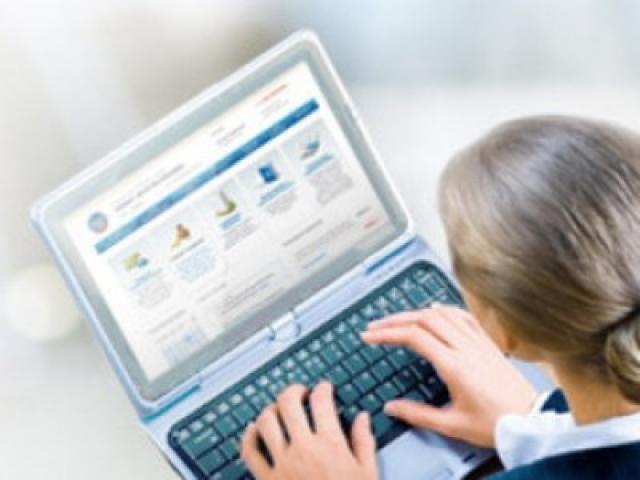 Согласно пункту 1 статьи 256 Гражданского кодекса Российской Федерации имущество, нажитое супругами во время брака, является их совместной собственностью, если договором между ними не установлен иной режим этого имущества.Исходя из пункта 2 статьи 34 Семейного кодекса Российской Федерации к имуществу, нажитому супругами во время брака (общему имуществу супругов), относятся доходы каждого из супругов от трудовой деятельности, предпринимательской деятельности и результатов интеллектуальной деятельности, полученные ими пенсии, пособия, а также иные денежные выплаты, не имеющие специального целевого назначения (суммы материальной помощи, суммы, выплаченные в возмещение ущерба в связи с утратой трудоспособности вследствие увечья либо иного повреждения здоровья, и другие).Учитывая изложенное, супруг, который обучается в организации, осуществляющей образовательную деятельность, при соблюдении установленных условий вправе претендовать на получение социального налогового вычета независимо от того, кем из супругов вносились денежные средства и на кого из супругов оформлены документы, подтверждающие фактические расходы.